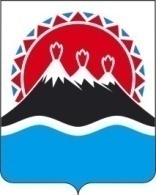 П О С Т А Н О В Л Е Н И ЕПРАВИТЕЛЬСТВА  КАМЧАТСКОГО КРАЯ             г. Петропавловск-КамчатскийВ соответствии со статьей 781 Бюджетного кодекса Российской Федерации, постановлением Правительства Российской Федерации от 07.05.2017 № 541 «Об общих требованиях к нормативным правовым актам, муниципальным правовым актам, регулирующим предоставление субсидий некоммерческим организациям, не являющимся государственными (муниципальными) учреждениями», Законом Камчатского края от 24.11.2017 № 160 «О краевом бюджете на 2018 год и на плановый период 2019 и 2020 годов»;ПРАВИТЕЛЬСТВО ПОСТАНОВЛЯЕТ:1. Утвердить Порядок предоставления из краевого бюджета субсидии Камчатскому региональному отделению Общероссийской общественной организации «Союз пенсионеров России» на возмещение части затрат, связанных с предоставлением социальных услуг отдельным категориям граждан, согласно приложению.2. Настоящее постановление вступает в силу через 10 дней после дня его официального опубликования.Губернатор Камчатского края                                                             В.И. ИлюхинСОГЛАСОВАНО:Исполнитель:Агентство по внутренней политике Камчатского краяРусанова Татьяна АнатольевнаТел. 42-59-86	Порядок предоставления из краевого бюджета субсидии Камчатскому региональному отделению Общероссийской общественной организации «Союз пенсионеров России» на возмещение части затрат, связанных с предоставлением социальных услуг отдельным категориям граждан Настоящий Порядок регулирует вопросы предоставления из краевого бюджета субсидии Камчатскому региональному отделению Общероссийской общественной организации «Союз пенсионеров России» (далее- Организация) на возмещение части затрат, связанных с предоставлением социальных услуг отдельным категориям граждан в соответствии с целями, предусмотренными учредительными документами Организации.Субсидия носит целевой характер и не может быть израсходована на цели, не предусмотренные настоящим Порядком.Субсидии предоставляются Агентством по внутренней политике Камчатского края (далее – Агентство) в соответствии со сводной бюджетной росписью краевого бюджета в пределах лимитов бюджетных обязательств, доведенных Агентству на очередной финансовых год в рамках подпрограммы 5 "Повышение эффективности государственной поддержки социально ориентированных некоммерческих организаций" государственной программы Камчатского края "Социальная поддержка граждан в Камчатском крае", утвержденной Постановлением Правительства Камчатского края от 29.11.2013 N 548-П.4. Субсидия предоставляется Организации при соблюдении следующих условий:1) на первое число месяца, предшествующего месяцу, в котором планируется заключение соглашения о предоставлении субсидии (далее - Соглашение), Организация не должна находиться в процессе реорганизации, ликвидации, банкротства;2) соблюдение Организацией обязательства по долевому финансированию отдельных мероприятий, на которые предоставляется субсидия;5. Для заключения Соглашения и получения субсидии Организация представляет в Агентство следующие документы:заявку на предоставление субсидии по форме, утвержденной Агентством; копии учредительных документов с одновременным предоставлением оригиналов для сверки и заверения;справку, подписанную руководителем Организации, подтверждающую соответствие Организации условиям, указанным в пункте 1 части 4 настоящего Порядка;наименование услуг, оказываемых Организацией отдельным категориям граждан в соответствии с утвержденным примерным Перечнем социальных услуг, утвержденным Постановлением Правительства Российской Федерации от 24 ноября 2014 г. № 1236 «Об утверждении примерного перечня социальных услуг по видам социальных услуг».6. Агентство в порядке межведомственного информационного взаимодействия запрашивает в отношении Организации, представившей указанные в части 5 настоящего Порядка документы, сведения из Единого государственного реестра юридических лиц.7. Организация вправе представить в Агентство сведения, указанные в части 6 настоящего Порядка, по собственной инициативе.8. Агентство в течение 5 рабочих дней со дня получения документов, указанных в части 5 настоящего Порядка, принимает решение о предоставлении субсидии либо об отказе в ее предоставлении.9. Основаниями для отказа Организации в предоставлении субсидии являются:несоответствие Организации условиям предоставления субсидии, установленным частью 4 настоящего Порядка;несоответствие представленных Организацией документов требованиям, установленным частью 5 настоящего Порядка;непредставление или представление не в полном объеме Организацией документов, указанных в части 5 настоящего Порядка;наличие в представленных Организацией документах недостоверных сведений.10. В случае принятия решения об отказе в предоставлении субсидии Агентство в течение 5 рабочих дней со дня принятия такого решения направляет в адрес Организации уведомление о принятом решении с обоснованием причин отказа.11. В случае принятия решения о предоставлении субсидии Агентство в течение 5 рабочих дней со дня принятия такого решения заключает с Организацией Соглашение по форме, установленной Министерством финансов Камчатского края, и издает приказ о предоставлении Организации субсидии.12. При предоставлении субсидии обязательными условиями, включаемыми в Соглашение, являются:1) согласие Организации на осуществление Агентством и органами государственного финансового контроля проверок соблюдения Организацией условий, целей и порядка предоставления субсидий;2) запрет приобретения за счет полученных средств иностранной валюты;3) обязательство Организации по обеспечению достижения значений показателей результативности предоставления субсидии Организации, устанавливаемых соглашением между Агентством и Организацией о предоставлении субсидии13. При предоставлении субсидии обязательным условием ее предоставления, включаемым в договоры (соглашения), заключенные в целях исполнения обязательств по Соглашению, является согласие лиц, являющихся поставщи-ками (подрядчиками, исполнителями) по договорам (соглашениям), заключенным в целях исполнения обязательств по Соглашению, на осуществление Агентством и органами государственного финансового контроля проверок соблюдения ими условий, целей и порядка предоставления субсидий.14. Агентство перечисляет субсидию на расчетный счет, открытый в банке или другой кредитной организации, реквизиты которого указаны в заявке на предоставление субсидии, в течение 5 рабочих дней со дня заключения Соглашения. 15. Субсидия предоставляется в размере, предусмотренном для соответствующей Организации Законом Камчатского края от 24.11.2017 № 160 «О краевом бюджете на 2018 год и на плановый период 2019 и 2020 годов».16. Организация представляет в Агентство в срок до 15 декабря очередного финансового года отчеты о достижении значений показателей результативности и отчеты об использовании субсидий в порядке и по формам, утвержденными приказом Агентства, и Соглашением, с приложением документов, подтверждающих фактически произведенные затраты.17. Агентство и органы государственного финансового контроля осуществляют обязательную проверку соблюдения Организацией условий, целей и порядка предоставления субсидий.18. В случае если в отчетном финансовом году Организацией не достигнуты значения показателей результативности предоставления субсидии, установленные в соглашении о предоставлении субсидии, объем субсидии, предусмотренный на текущий финансовый год, подлежит сокращению в порядке и размерах, предусмотренных настоящим Порядком.19. Сокращение размера субсидии, предусмотренной Организации на текущий финансовый год, производится из расчета 0,5 процента за каждое недостигнутое значение показателей результативности предоставления субсидии, установленное в соглашении о предоставлении субсидии.20. Эффективность использования субсидии в отчетном финансовом году оценивается Агентством на основании представленного Организацией отчета об использовании субсидии21. В случае нарушения Организацией условий, установленных настоящим Порядком и соответствующим Соглашением, недостижения значений показателей результативности, субсидия подлежит возврату в краевой бюджет на лицевой счет Агентства в течение 30 календарных дней со дня получения соответствующего уведомления Агентства.22. Остатки средств субсидии, не использованные Организацией в текущем финансовом году, подлежат возврату в краевой бюджет на лицевой счет Агентства в течение 30 календарных дней со дня получения соответствующего уведомления Агентства.23. Письменное уведомление о возврате субсидии направляется Агентством в течение 15 календарных дней со дня выявления обстоятельств, указанных в частях 21 и 22 настоящего Порядка.ПОЯСНИТЕЛЬНАЯ ЗАПИСКАк проекту постановления Правительства Камчатского края«Об утверждении Порядка предоставления из краевого бюджета субсидии Камчатскому региональному отделению Общероссийской общественной организации «Союз пенсионеров России» на возмещение части затрат, связанных с предоставлением социальных услуг отдельным категориям граждан»Проект постановления Правительства Камчатского края разработан в целях реализации мероприятия подпрограммы 5 "Повышение эффективности государственной поддержки социально ориентированных некоммерческих организаций" государственной программы Камчатского края "Социальная поддержка граждан в Камчатском крае", утвержденной Постановлением Правительства Камчатского края от 29.11.2013 N 548-П, в целях финансового возмещения части затрат, связанных с предоставлением социальных услуг отдельным категориям граждан в соответствии с целями, предусмотренными учредительными документами Организации.На реализацию постановления Правительства Камчатского края потребуется ежегодно предусмотреть дополнительно 150 000,00 рублей из краевого бюджета.Проект постановления Правительства Камчатского края 03.07.2018 размещен на официальном сайте исполнительных органов государственной власти Камчатского края в сети «Интернет» для проведения в срок до 11.07.2018 независимой антикоррупционной экспертизы, по окончании указанного срока экспертных заключений не поступило.В соответствии с постановлением Правительства Камчатского края                от 06.06.2013 № 233-П «Об утверждении Порядка проведения оценки регулирующего воздействия проектов нормативных правовых актов и нормативных правовых актов Камчатского края» настоящий проект постановления в оценке регулирующего воздействия не нуждается.№Об утверждении Порядка предоставления из краевого бюджета субсидии Камчатскому региональному отделению Общероссийской общественной организации «Союз пенсионеров России» на возмещение части затрат, связанных с предоставлением социальных услуг отдельным категориям граждан Первый вице-губернатор Камчатского краяИ.Л. УнтиловаИ.о. Министра финансов Камчатского края Л.В. АлексееваРуководитель Агентства по внутренней политике Камчатского краяИ.В. ГуляевНачальник Главного правового управления Губернатора и Правительства Камчатского краяС.Н. Гудин Приложение к постановлениюПравительства Камчатского края от ____________ № ______